Vendor questionnaire
Service: Contract with distributor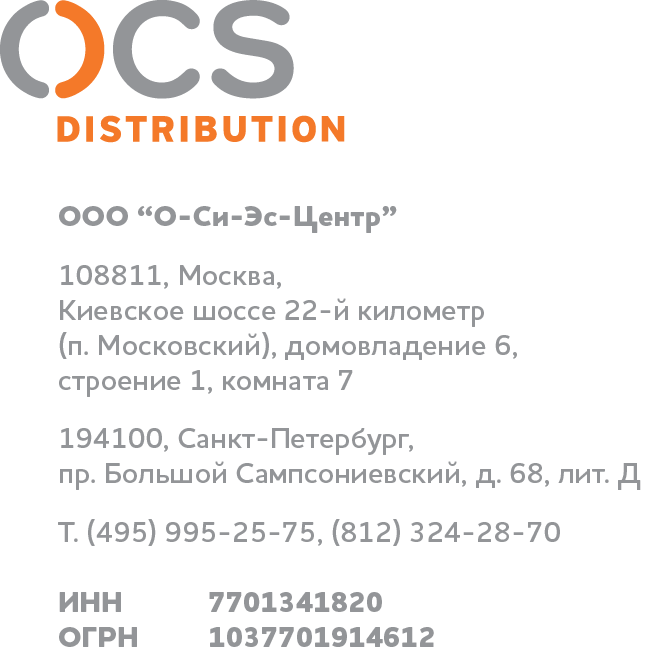 Please attach the filled questionnaire to the service request form Vendor details:Request details:Company name:Contact person:Phone number:Company Info / Company profilePlease provide links or attach ppt/pdf to the request formProduct description and Information Please provide links or attach whitepapers, Blueprints, ppt, pdf, etc to the request formWhich companies are your main competitors?Market share in Russia Market share worldwide Number of customers / deploymentsReadiness and vision of running business in 3-level approach (Distributor > Partner > Customer) Which competencies and experiences are required from distributor and its partners? Support of Russian language